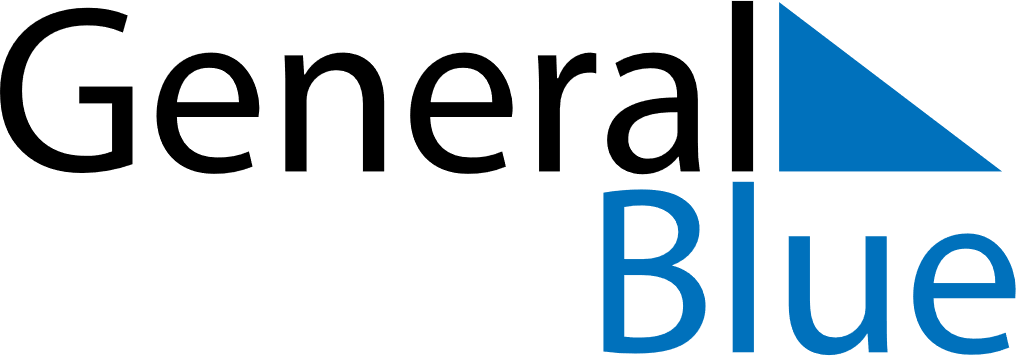 September 2020September 2020September 2020CanadaCanadaSUNMONTUEWEDTHUFRISAT123456789101112Labour Day131415161718192021222324252627282930